   St.Andrews United Church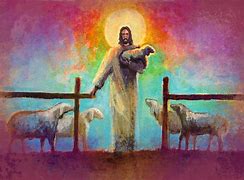 60 West Avenue, St. Thomas 519- 631-4558e-mail: standrewsucgra@rogers.comMinisters: The people of St. Andrew’swebsite : www.standrewsunitedchurch.comPastor: Rev.Donna KerriganMinistry of Music: Brian and Lynn Sloan/ Merna Edison/Thomas BeeApril 30th, 2023          4th Sunday of EasterWE GATHER 	Welcome & Announcements Acknowledging Our Kinship  As we begin today, we acknowledge the history, spirituality, culture, and stewardship of the land of the Indigenous People of this region.  We seek to live in respect, peace, and right relations as we live, work, and worship upon Traditional Territory. We are mindful of broken covenants and the need to strive to make right with all our relations. (Donna May revise..wait)Lighting the Christ Candle Hymn	VU #399, one verseGod whose light is ever with us,Source of All, the Ending True,Hear the universal chorusRaised in joyful praise to you:“Hallelujah, Hallelujah”—Worship ancient, worship newCall to Worship (ref 2 Peter 19-25)Friends, let’s come joyfully to worship as followers of Jesus, the one who never sinned and never deceived.We’re children of God, free to serve by doing what is right.For a time we were going astray like sheep.But now we have returned to the Shepherd,the Guardian of our souls. Come, let’s worship. AmenGathering Hymn – Psalm 23: God Is My Shepherd VU (Page 748)(Thomas, Can we play this a bit faster? Donna would like a lively pace.)Opening Prayer Living God, wake us up to your presence.Lead us, today and every day, in the path of peace.Teach us the ways of wisdom.For we live in a world where so many voices compete for our attention.Above all, may we hear your word and do it.May we remember Jesus’ resurrectionand be hopeful. 	May we receive your grace and be thankful.AmenYoung at Heart  “I Love You” by Emil Sher and Barbara ReidWE LISTEN FOR GOD’S WORDScripture Reading – John 10:1-11Meditation – Gateway Hymn – I Have Called You By Your Name  MV #161 WE RESPOND TO GOD’S WORDInvitation to OfferingOffering Hymn VU #236, vs 1Now thank we all our Godwith heart and hands and voiceswho wondrous things has donein whom this world rejoices,who from our mother’s armshas blessed us on our waywith countless gifts of loveand still is ours today.Offering Prayer Prayers of Thanksgiving and ConcernThe Lord’s PrayerClosing Hymn -  All The Way My Saviour Leads Me VU #635, vs 1-2Commissioning and BenedictionBenediction Response Vs 3, lines 3-4When my spirit, clothed, immortal,wings its flight to realms of daythis my song through endless ages,“Jesus led me all the way!”AnnouncementsWelcome to Rev.Donna Kerrigan. Welcome Donna and thank you for doing our service today.Please note there will be Prayer Shawl at 10:30am on May 3rd. All are welcome, bring any craft project. 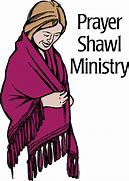 Euchre on May 4 at 1:30pm. Come and enjoy this time of fellowship.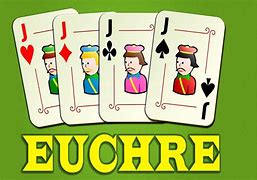 UCW on May 4th at 11am. 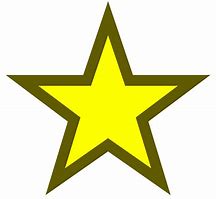 Remembering Bea Horn’s memorial service will be on May 13th at 11am here at St.Andrews United Church. There will a luncheon to follow and then scattering of ashes at 1pm. Julie JonesSadly we report the passing of Julie Jones on April 23rd, 2023. Julie was a Beaver leader at St.Andrews and her four sons (Alexander, Christopher, Bradly&Scott) attended Beavers and Cubs at our church. Julie will be missed by her friends here at St.Andrews.